АДМИНИСТРАЦИЯ  ВЕСЬЕГОНСКОГОМУНИЦИПАЛЬНОГО ОКРУГАТВЕРСКОЙ  ОБЛАСТИП О С Т А Н О В Л Е Н И Ег. Весьегонск  24.12.2020											№ 620п о с т а н о в л я ю:1. Внести в муниципальную программу Весьегонского муниципального округа Тверской области «Культура Весьегонского муниципального округа Тверской области»  на 2020-2025 годы, утверждённуюпостановлением Администрации Весьегонского муниципального округаот 30.12.2019 № 506, следующие изменения:1.1)в паспорте программы первый и второй абзац раздела «Объемы и источники финансирования муниципальной программы по годам ее реализации  в разрезе подпрограмм» изложить в следующей редакции:1.2)главу 3 «Объем финансовых ресурсов, необходимый для реализации подпрограммы» подпрограммы«Развитие библиотечного обслуживания населения района»раздела 3 программыизложитьв следующей редакции:	«Глава 3 Объем финансовых ресурсов, необходимый для реализации подпрограммы.Общий объем бюджетных ассигнований, выделенный на реализацию подпрограммы 1, составляет 53 008 625,00рублей.  					Объем бюджетных ассигнований, выделенный на реализацию подпрограммы 1, по годам реализации муниципальной программы в разрезе задач, приведен в таблице 1.Таблица 1		.»1.3) главу 3«Объем финансовых ресурсов, необходимый для реализации подпрограммы»подпрограммы«Развитие культурно-досуговой деятельности учреждений культуры муниципального округа»раздела 3 программыизложитьв следующей редакции:«Глава 3. Объем финансовых ресурсов, необходимый для реализации подпрограммы. Общий объем бюджетных ассигнований, выделенный на реализацию подпрограммы 2, составляет 101 938 123,00 рублей.  				Объем бюджетных ассигнований, выделенный на реализацию подпрограммы 2, по годам реализации государственной программы в разрезе задач, приведен в таблице 2.	Таблица 21.4) главу 3«Объем финансовых ресурсов, необходимый для реализации подпрограммы»,подпрограммы «Развитие дополнительного образования в сфере культуры»раздела 3 программыизложить в следующей редакции:«Глава 3 Объем финансовых ресурсов, необходимый для реализации подпрограммы. Общий объем бюджетных ассигнований, выделенный на реализацию подпрограммы 3, составляет 37 570 296,00рублей.  Объем бюджетных ассигнований, выделенный на реализацию подпрограммы 3, по годам реализации государственной программы в разрезе задач, приведен в таблице 3.				Таблица 31.5) приложение 1 «Характеристика муниципальной программы  Весьегонского муниципального округа Тверской области «Культура Весьегонского муниципального округа» на 2020-2025 годы» изложить в новой редакции (прилагается).2. Обнародовать настоящее постановление на информационных стендах Весьегонского муниципального округа Тверской области и разместить на официальном сайте Администрации Весьегонского муниципального округа Тверской области в информационно-телекоммуникационной сети Интернет.Настоящее постановление вступает в силу после его официального обнародования.Контроль за исполнением настоящего постановления возложить на заместителя Главы Администрации Весьегонского муниципального округа, заведующего отделом культуры  Живописцеву Е.А.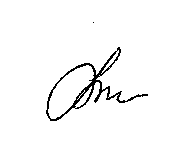 И.о Главы Весьегонскогомуниципального округа                                                                                         А.А.ТихоновО внесении изменений в постановление Администрации Весьегонского муниципального округаот 30.12.2019 № 506Объемы и источники финансирования муниципальной программы по годам ее реализации  в разрезе подпрограммФинансирование программы осуществляется в следующих объёмах (руб.)		Всего:200 890 208,00, из которых2020 год–37 275 120,00, в том числе:подпрограмма 1 – 9 813 840,00подпрограмма 2 –19 557 388,00	подпрограмма 3 –6 324 186,00		Обеспечивающая программа –1 579 706,00Годы реализации муниципальной программыОбъем бюджетных ассигнований, выделенный на реализацию подпрограммы «Развитие библиотечного обслуживания населения округа» (рублей)Объем бюджетных ассигнований, выделенный на реализацию подпрограммы «Развитие библиотечного обслуживания населения округа» (рублей)Объем бюджетных ассигнований, выделенный на реализацию подпрограммы «Развитие библиотечного обслуживания населения округа» (рублей)Объем бюджетных ассигнований, выделенный на реализацию подпрограммы «Развитие библиотечного обслуживания населения округа» (рублей)Итого,рублейГоды реализации муниципальной программыЗадача  1 «Библиотечное обслуживание населения муниципальными учреждениями культуры Весьегонского района Тверской области»Задача 2 «Комплектование книжных фондов библиотек муниципальных образований»Задача 3 «Проведение противопожарных мероприятий и ремонт зданий и помещений муниципальных учреждений культуры»Задача 4. «Предоставление субсидий на развитие отрасли «Культура»2020 г.7 151 340,00100 000 ,0000,002 562 500,009 813 840,002021 г.7 316 457,00100 000 ,000,002 422 500,009 838 957,002022 г.5 816 457,00100 000 ,000,002 422 500,00 8 338 957,002023 г.5 816 457,00100 000 ,0000,002 422 500,008 338 957,002024 г.5 816 457,00 100 000 ,000,002 422 500,008 338 957,002025 г.5 816 457,00100 000 ,000,002 422 500,008 338 957,00Всего, рублей37 733 625,00600 000,0000,0014 675 000,00	53 008 625,00Годы реализации муниципальной программыОбъем бюджетных ассигнований, выделенный на реализацию подпрограммы «Развитие культурно-досуговой деятельности учреждений культуры муниципального округа»  (рублей)Объем бюджетных ассигнований, выделенный на реализацию подпрограммы «Развитие культурно-досуговой деятельности учреждений культуры муниципального округа»  (рублей)Объем бюджетных ассигнований, выделенный на реализацию подпрограммы «Развитие культурно-досуговой деятельности учреждений культуры муниципального округа»  (рублей)Итого,рублейГоды реализации муниципальной программыЗадача  1«Предоставление услуг  муниципальными культурно-досуговыми учреждениями, создание условий для занятия творческой деятельностью на непрофессиональной (любительской) основе»Задача 2. «Проведение противопожарных мероприятий и ремонт зданий и помещений учреждений культуры»Задача 3. «Предоставление субсидий на поддержку отрасли «Культура»2020 г.12 757 069,00115 619,006 684 700,0019 557 388,002021 г.13 160 827,000,004 699 000,0017 859 827,002022 г.11 431 227,000,004 699 000,0016 130 227,002023 г.11 431 227,000,004 699 000,0016 130 227,002024 г.11 431 227,000,004 699 000,0016 130 227,002025 г.11 431 227,000,004 699 000,0016 130 227,00Всего, рублей71 642 804,00115 619,0030 179 700,00101 938 123,00Годы реализации муниципальной программыОбъем бюджетных ассигнований, выделенный на реализацию подпрограммы «Развитие дополнительного образования в сфере культуры»  (рублей)Объем бюджетных ассигнований, выделенный на реализацию подпрограммы «Развитие дополнительного образования в сфере культуры»  (рублей)Объем бюджетных ассигнований, выделенный на реализацию подпрограммы «Развитие дополнительного образования в сфере культуры»  (рублей)Объем бюджетных ассигнований, выделенный на реализацию подпрограммы «Развитие дополнительного образования в сфере культуры»  (рублей)Итого,рублейГоды реализации муниципальной программыЗадача  1«Предоставление услуг дополнительного образования детей».Задача 2 «Укрепление и развитие материально-технической базы учреждений дополнительного образования в сфере культуры»Задача  3.«Приобретение музыкальных инструментов для муниципальных детских школ искусств, детских музыкальных школ»Задача  4 . «Предоставление субсидий из бюджета Тверской области»	Итого,рублей2020 г.5 066 186,000,000,001 258 000,00	6 324 186,002021 г.4 991 222,000,000,001 258 000,006 249 222,002022 г.4 991 222,000,000,001 258 000,006 249 222,002023 г.4 991 222,000,000,001 258 000,006 249 222,002024 г.4 991 222,000,000,001 258 000,006 249 222,002025 г.4 991 222,000,000,001 258 000,006 249 222,00Всего, рублей30 022 296,000,000,007 548 000,0037 570 296,00